Краткосрочный план урока Предмет: познание мираДата: Класс: 4Предмет: познание мираДата: Класс: 4Школа: Мактааральский район, КГУ ОСШ № 6Имени «К.Сатбаева»ФИО учителя:  Бекмурзаева Г.ТШкола: Мактааральский район, КГУ ОСШ № 6Имени «К.Сатбаева»ФИО учителя:  Бекмурзаева Г.ТШкола: Мактааральский район, КГУ ОСШ № 6Имени «К.Сатбаева»ФИО учителя:  Бекмурзаева Г.ТШкола: Мактааральский район, КГУ ОСШ № 6Имени «К.Сатбаева»ФИО учителя:  Бекмурзаева Г.ТПредмет: познание мираДата: Класс: 4Предмет: познание мираДата: Класс: 4Количество присутствующих: Количество отсутствующих:             Количество отсутствующих:             Количество отсутствующих:             Раздел (сквозная тема):Раздел (сквозная тема):Раздел 4 – Мир профессийРаздел 4 – Мир профессийРаздел 4 – Мир профессийРаздел 4 – Мир профессийТема урока:Тема урока:Какие бывают профессиональные праздники?Какие бывают профессиональные праздники?Какие бывают профессиональные праздники?Какие бывают профессиональные праздники?Цели обученияЦели обучения4.1.6.1  –  на основе исследований творчески представлять историю профессиональных Праздников. 4.1.6.1  –  на основе исследований творчески представлять историю профессиональных Праздников. 4.1.6.1  –  на основе исследований творчески представлять историю профессиональных Праздников. 4.1.6.1  –  на основе исследований творчески представлять историю профессиональных Праздников. Цели урока:Цели урока:Все учащиеся смогут: рассказывать о значении  понятий «профессия», «профессиональный праздник», «государственные праздник», «национальные праздники».Большинство учащихся смогут: определять, на какие группы могут подразделяться праздники, объяснять почему люди отмечают профессиональные праздники, сравнивать государственные праздники и профессиональные праздник.Некоторые учащиеся смогут: исследовать историю профессиональных  праздников; творчески представлять историю профессиональных Праздников.Все учащиеся смогут: рассказывать о значении  понятий «профессия», «профессиональный праздник», «государственные праздник», «национальные праздники».Большинство учащихся смогут: определять, на какие группы могут подразделяться праздники, объяснять почему люди отмечают профессиональные праздники, сравнивать государственные праздники и профессиональные праздник.Некоторые учащиеся смогут: исследовать историю профессиональных  праздников; творчески представлять историю профессиональных Праздников.Все учащиеся смогут: рассказывать о значении  понятий «профессия», «профессиональный праздник», «государственные праздник», «национальные праздники».Большинство учащихся смогут: определять, на какие группы могут подразделяться праздники, объяснять почему люди отмечают профессиональные праздники, сравнивать государственные праздники и профессиональные праздник.Некоторые учащиеся смогут: исследовать историю профессиональных  праздников; творчески представлять историю профессиональных Праздников.Все учащиеся смогут: рассказывать о значении  понятий «профессия», «профессиональный праздник», «государственные праздник», «национальные праздники».Большинство учащихся смогут: определять, на какие группы могут подразделяться праздники, объяснять почему люди отмечают профессиональные праздники, сравнивать государственные праздники и профессиональные праздник.Некоторые учащиеся смогут: исследовать историю профессиональных  праздников; творчески представлять историю профессиональных Праздников.Критерии успехаКритерии успехарассказывают о значении  понятий «профессия», «профессиональный праздник», «государственные праздник», «национальные праздники»; определяют, на какие группы могут подразделяться праздники, объясняют почему люди отмечают профессиональные праздники, сравнивают государственные праздники и профессиональные праздник; исследуют историю профессиональных  праздников.рассказывают о значении  понятий «профессия», «профессиональный праздник», «государственные праздник», «национальные праздники»; определяют, на какие группы могут подразделяться праздники, объясняют почему люди отмечают профессиональные праздники, сравнивают государственные праздники и профессиональные праздник; исследуют историю профессиональных  праздников.рассказывают о значении  понятий «профессия», «профессиональный праздник», «государственные праздник», «национальные праздники»; определяют, на какие группы могут подразделяться праздники, объясняют почему люди отмечают профессиональные праздники, сравнивают государственные праздники и профессиональные праздник; исследуют историю профессиональных  праздников.рассказывают о значении  понятий «профессия», «профессиональный праздник», «государственные праздник», «национальные праздники»; определяют, на какие группы могут подразделяться праздники, объясняют почему люди отмечают профессиональные праздники, сравнивают государственные праздники и профессиональные праздник; исследуют историю профессиональных  праздников.Языковая цельЯзыковая цельТрехъязычие: професии, мамандыктар, ProfessionsУчащиеся могут: классифицировать праздники по группам.Предметная лексика и терминология: Календарь профессиональных праздников.Серия полезных фраз для диалога/письмаОбсуждение:Почему, профессиональные праздниками не  являются официальными выходными днями.Почему люди любят праздники, связанные со своей профессией. Дополнение схемы.Трехъязычие: професии, мамандыктар, ProfessionsУчащиеся могут: классифицировать праздники по группам.Предметная лексика и терминология: Календарь профессиональных праздников.Серия полезных фраз для диалога/письмаОбсуждение:Почему, профессиональные праздниками не  являются официальными выходными днями.Почему люди любят праздники, связанные со своей профессией. Дополнение схемы.Трехъязычие: професии, мамандыктар, ProfessionsУчащиеся могут: классифицировать праздники по группам.Предметная лексика и терминология: Календарь профессиональных праздников.Серия полезных фраз для диалога/письмаОбсуждение:Почему, профессиональные праздниками не  являются официальными выходными днями.Почему люди любят праздники, связанные со своей профессией. Дополнение схемы.Трехъязычие: професии, мамандыктар, ProfessionsУчащиеся могут: классифицировать праздники по группам.Предметная лексика и терминология: Календарь профессиональных праздников.Серия полезных фраз для диалога/письмаОбсуждение:Почему, профессиональные праздниками не  являются официальными выходными днями.Почему люди любят праздники, связанные со своей профессией. Дополнение схемы.Привитие ценностейПривитие ценностейЦенности, основанные на национальной идее «Мәңгілік ел»: Общество Всеобщего Труда: труд и творчество; правила поведения; уважение; сотрудничество.Ценности, основанные на национальной идее «Мәңгілік ел»: Общество Всеобщего Труда: труд и творчество; правила поведения; уважение; сотрудничество.Ценности, основанные на национальной идее «Мәңгілік ел»: Общество Всеобщего Труда: труд и творчество; правила поведения; уважение; сотрудничество.Ценности, основанные на национальной идее «Мәңгілік ел»: Общество Всеобщего Труда: труд и творчество; правила поведения; уважение; сотрудничество.Межпредметные связиМежпредметные связиРусский языкРусский языкРусский языкРусский языкНавыки использования ИКТНавыки использования ИКТНавыки наглядно-образного мышления, применение иллюстративного материала, презентация, использование флипчарта.Навыки наглядно-образного мышления, применение иллюстративного материала, презентация, использование флипчарта.Навыки наглядно-образного мышления, применение иллюстративного материала, презентация, использование флипчарта.Навыки наглядно-образного мышления, применение иллюстративного материала, презентация, использование флипчарта.Предыдущие знанияПредыдущие знанияПраздники народов Казахстана.Праздники народов Казахстана.Праздники народов Казахстана.Праздники народов Казахстана.Ход урокаХод урокаХод урокаХод урокаХод урокаХод урокаЭтапы урокаЗапланированная деятельность на урокеЗапланированная деятельность на урокеЗапланированная деятельность на урокеЗапланированная деятельность на урокеУчебные ресурсыНачало урока0-5 минЭмоциональный настрой.Все расселись по местам, никому не тесно,По секрету скажу вам: «Будет интересно!»(Д) Мне хочется, чтобы на уроке вы были внимательны, находчивы, а главное — чтобы вы показали, что знаете и как умеете работать.- А для того, чтобы узнать, о чем пойдет речь, нужно сначала рассмотреть картинки на слайде:Как вы думаете, что их всех объединяет?Работа с учебником.Сегодня в мире насчитывается более 50 тысяч профессий. Каждая профессия, будь это профессия учителя, экономиста, повара, врача или строителя, по-своему важна и интересна. Престижной может быть любая профессия. Всё зависит от того, как человек работает. Если он трудится творчески, отдаёт любимой работе все силы, то пользуется уважением в обществе. В наши дни у людей разных профессий есть профессиональные праздники. В них отражается история страны. Сами праздники тоже имеют свою историю. Некоторые профессиональные праздники родились во времена Советского Союза: День строителя, День геолога, День учителя, День медицинского работника. Другие праздники появились пос­ле обретения Казахстаном независимости. Это - День полиции, День эколога, День национальной валюты. Профессиональные праздники в Казахстане не являются официальными выходными днями.Эмоциональный настрой.Все расселись по местам, никому не тесно,По секрету скажу вам: «Будет интересно!»(Д) Мне хочется, чтобы на уроке вы были внимательны, находчивы, а главное — чтобы вы показали, что знаете и как умеете работать.- А для того, чтобы узнать, о чем пойдет речь, нужно сначала рассмотреть картинки на слайде:Как вы думаете, что их всех объединяет?Работа с учебником.Сегодня в мире насчитывается более 50 тысяч профессий. Каждая профессия, будь это профессия учителя, экономиста, повара, врача или строителя, по-своему важна и интересна. Престижной может быть любая профессия. Всё зависит от того, как человек работает. Если он трудится творчески, отдаёт любимой работе все силы, то пользуется уважением в обществе. В наши дни у людей разных профессий есть профессиональные праздники. В них отражается история страны. Сами праздники тоже имеют свою историю. Некоторые профессиональные праздники родились во времена Советского Союза: День строителя, День геолога, День учителя, День медицинского работника. Другие праздники появились пос­ле обретения Казахстаном независимости. Это - День полиции, День эколога, День национальной валюты. Профессиональные праздники в Казахстане не являются официальными выходными днями.Эмоциональный настрой.Все расселись по местам, никому не тесно,По секрету скажу вам: «Будет интересно!»(Д) Мне хочется, чтобы на уроке вы были внимательны, находчивы, а главное — чтобы вы показали, что знаете и как умеете работать.- А для того, чтобы узнать, о чем пойдет речь, нужно сначала рассмотреть картинки на слайде:Как вы думаете, что их всех объединяет?Работа с учебником.Сегодня в мире насчитывается более 50 тысяч профессий. Каждая профессия, будь это профессия учителя, экономиста, повара, врача или строителя, по-своему важна и интересна. Престижной может быть любая профессия. Всё зависит от того, как человек работает. Если он трудится творчески, отдаёт любимой работе все силы, то пользуется уважением в обществе. В наши дни у людей разных профессий есть профессиональные праздники. В них отражается история страны. Сами праздники тоже имеют свою историю. Некоторые профессиональные праздники родились во времена Советского Союза: День строителя, День геолога, День учителя, День медицинского работника. Другие праздники появились пос­ле обретения Казахстаном независимости. Это - День полиции, День эколога, День национальной валюты. Профессиональные праздники в Казахстане не являются официальными выходными днями.Эмоциональный настрой.Все расселись по местам, никому не тесно,По секрету скажу вам: «Будет интересно!»(Д) Мне хочется, чтобы на уроке вы были внимательны, находчивы, а главное — чтобы вы показали, что знаете и как умеете работать.- А для того, чтобы узнать, о чем пойдет речь, нужно сначала рассмотреть картинки на слайде:Как вы думаете, что их всех объединяет?Работа с учебником.Сегодня в мире насчитывается более 50 тысяч профессий. Каждая профессия, будь это профессия учителя, экономиста, повара, врача или строителя, по-своему важна и интересна. Престижной может быть любая профессия. Всё зависит от того, как человек работает. Если он трудится творчески, отдаёт любимой работе все силы, то пользуется уважением в обществе. В наши дни у людей разных профессий есть профессиональные праздники. В них отражается история страны. Сами праздники тоже имеют свою историю. Некоторые профессиональные праздники родились во времена Советского Союза: День строителя, День геолога, День учителя, День медицинского работника. Другие праздники появились пос­ле обретения Казахстаном независимости. Это - День полиции, День эколога, День национальной валюты. Профессиональные праздники в Казахстане не являются официальными выходными днями.Слайд 1УчебникСередина урока25 минАктуализация знаний учащихся.(АМО, К) Вопрос-ответ.Цель: Побуждать детей включаться в диалог.1. Назовите профессиональные праздники.-День Независимости-День строителя-День полиции2. Люди каких профессий участвуют в приготовлении блюд?-Шахтер-учитель-поварФО «Устная обратная связь»3. Критерии оценивания: Определить профессии и профессиональные праздники.Уровень мыслительных навыков:Анализ, синтез, оценка.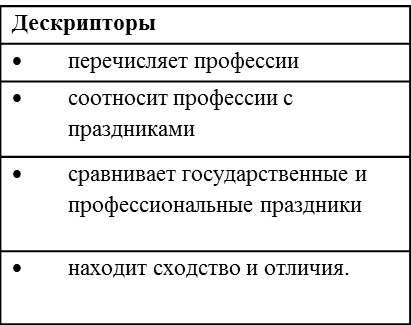 4. Можно ли по названию праздника определить, люди каких профессий их отмечают? Приведи примеры.Уровень мыслительных навыков: знание и пониманиеДескрипторы: обучающийся выбрал правильный ответ в первом вопросе;обучающийся выбрал правильный ответ во втором вопросе;обучающийся выбрал правильный ответ в третьем вопросе.ФО «Устная обратная связь»(АМО, К) Игра  «Дата – Праздник».Цель: развитие у учащихся интереса к родной культуре в процессе ознакомления с календарными праздниками. По цепочке учитель называет дату, а ученики – праздник, который в этот день справляют (например: 31 декабря – Новый год) 6 июля - День Столицы, 8 марта - Международный женский день, 9 мая - День победы, 7 мая - День защитника Отечества 16 - 17 декабря-День Независимости РК 1 декабря-День Первого Президента, 30 августа -День Конституции ФО «Сигналы рукой»Формулирование целей урока совместно с учащимися.– Как вы думаете, о чем мы будем говорить сегодня на уроке?Работа со схемой. Для чего нужны профессиональные праздники?Работа в тетради. (Стр.34)Задание №1. Заполни схему.(П) Распредели праздники на группы- Самопроверка по готовому образцу (на доске)Дескрипторы:-обучающийся правильно определил профессиональные праздники-обучающийся правильно определил государственные праздникиСтихотворения:1-й ребёнок: Бақытты ел – бұл Отан 
Бәріне мен иемін 
Біздің Отан – Улы Отан 
Улы Отанды сүйемін 2-й ребёнок: Моя Родина – Отан, 
Край, любимый Казахстан 
Горы, степи и поля – 
Это всё моя земля 3-й ребёнок: Цвети же, наша Родина, 
Любимая страна! 
На всей земле огромной 
Такая ты – одна! (К) Работа по учебнику (с.69-70) «Прочитай, чтобы знать» Приём «Инсерт»Работа в тетради (стр.34)Задание №2. Закончи предложения.(К) Физминутка.Хорошо, что солнце светит? (изображают солнце)Хорошо! (хлопают в ладоши)Хорошо, что дует ветер? (изображают ветер)Хорошо! (хлопают в ладоши)Хорошо идти с друзьями? (шагают)Хорошо! (хлопают в ладоши)Хорошо прижаться к маме? (обнимают себя)Хорошо! (хлопают в ладоши)Хорошо в краю родном? (разводят руки в стороны)Хорошо! (хлопают в ладоши)Хорошо там, где наш дом? (изображают дом)Хорошо! (хлопают в ладоши)Хорошо кружиться в танце? (кружатся)Хорошо! (хлопают в ладоши)Хорошо быть казахстанцем? (выставляют большие пальцы)Хорошо!(Г) «Профессии- и праздники»1) В это день свой профессиональный праздник отмечают люди физически подготовленные, ведущие здоровый образ жизни  - Спортсмен2) В этот день праздник отмечают люди, которые оказывают неотложную помощь, лечат, делают прививки - Врач3) Этот профессиональный праздник отмечают в первое воскресенье последнего летнего месяца - Шахтер4) Люди этой профессии отмечают свой праздник  в  первое воскресенье октября -Учитель5) Этот праздник отмечается на третье воскресенье ноября  - Работники сельского хозяйства6) Этот профессиональный праздник отмечают  каждое второе воскресенье августа - Строитель7) Этот профессиональный праздник отмечают  третье воскресенье июля - Металлург8) Этот профессиональный праздник празднуется 6 октября - БухгалтерЦель: определить, какие профессиональные праздники существуют.Обмен между группами выводами по проделанной работе.Запись результатов исследования (рабочая тетрадь стр.36 №3)Дескрипторы:-обучающийся правильно определили профессии;(И) Исследуем. Занимаемся творчеством.Придумайте поздравительную открытку к одному из профессиональных праздников. В классе проведите конкурс открыток.Актуализация знаний учащихся.(АМО, К) Вопрос-ответ.Цель: Побуждать детей включаться в диалог.1. Назовите профессиональные праздники.-День Независимости-День строителя-День полиции2. Люди каких профессий участвуют в приготовлении блюд?-Шахтер-учитель-поварФО «Устная обратная связь»3. Критерии оценивания: Определить профессии и профессиональные праздники.Уровень мыслительных навыков:Анализ, синтез, оценка.4. Можно ли по названию праздника определить, люди каких профессий их отмечают? Приведи примеры.Уровень мыслительных навыков: знание и пониманиеДескрипторы: обучающийся выбрал правильный ответ в первом вопросе;обучающийся выбрал правильный ответ во втором вопросе;обучающийся выбрал правильный ответ в третьем вопросе.ФО «Устная обратная связь»(АМО, К) Игра  «Дата – Праздник».Цель: развитие у учащихся интереса к родной культуре в процессе ознакомления с календарными праздниками. По цепочке учитель называет дату, а ученики – праздник, который в этот день справляют (например: 31 декабря – Новый год) 6 июля - День Столицы, 8 марта - Международный женский день, 9 мая - День победы, 7 мая - День защитника Отечества 16 - 17 декабря-День Независимости РК 1 декабря-День Первого Президента, 30 августа -День Конституции ФО «Сигналы рукой»Формулирование целей урока совместно с учащимися.– Как вы думаете, о чем мы будем говорить сегодня на уроке?Работа со схемой. Для чего нужны профессиональные праздники?Работа в тетради. (Стр.34)Задание №1. Заполни схему.(П) Распредели праздники на группы- Самопроверка по готовому образцу (на доске)Дескрипторы:-обучающийся правильно определил профессиональные праздники-обучающийся правильно определил государственные праздникиСтихотворения:1-й ребёнок: Бақытты ел – бұл Отан 
Бәріне мен иемін 
Біздің Отан – Улы Отан 
Улы Отанды сүйемін 2-й ребёнок: Моя Родина – Отан, 
Край, любимый Казахстан 
Горы, степи и поля – 
Это всё моя земля 3-й ребёнок: Цвети же, наша Родина, 
Любимая страна! 
На всей земле огромной 
Такая ты – одна! (К) Работа по учебнику (с.69-70) «Прочитай, чтобы знать» Приём «Инсерт»Работа в тетради (стр.34)Задание №2. Закончи предложения.(К) Физминутка.Хорошо, что солнце светит? (изображают солнце)Хорошо! (хлопают в ладоши)Хорошо, что дует ветер? (изображают ветер)Хорошо! (хлопают в ладоши)Хорошо идти с друзьями? (шагают)Хорошо! (хлопают в ладоши)Хорошо прижаться к маме? (обнимают себя)Хорошо! (хлопают в ладоши)Хорошо в краю родном? (разводят руки в стороны)Хорошо! (хлопают в ладоши)Хорошо там, где наш дом? (изображают дом)Хорошо! (хлопают в ладоши)Хорошо кружиться в танце? (кружатся)Хорошо! (хлопают в ладоши)Хорошо быть казахстанцем? (выставляют большие пальцы)Хорошо!(Г) «Профессии- и праздники»1) В это день свой профессиональный праздник отмечают люди физически подготовленные, ведущие здоровый образ жизни  - Спортсмен2) В этот день праздник отмечают люди, которые оказывают неотложную помощь, лечат, делают прививки - Врач3) Этот профессиональный праздник отмечают в первое воскресенье последнего летнего месяца - Шахтер4) Люди этой профессии отмечают свой праздник  в  первое воскресенье октября -Учитель5) Этот праздник отмечается на третье воскресенье ноября  - Работники сельского хозяйства6) Этот профессиональный праздник отмечают  каждое второе воскресенье августа - Строитель7) Этот профессиональный праздник отмечают  третье воскресенье июля - Металлург8) Этот профессиональный праздник празднуется 6 октября - БухгалтерЦель: определить, какие профессиональные праздники существуют.Обмен между группами выводами по проделанной работе.Запись результатов исследования (рабочая тетрадь стр.36 №3)Дескрипторы:-обучающийся правильно определили профессии;(И) Исследуем. Занимаемся творчеством.Придумайте поздравительную открытку к одному из профессиональных праздников. В классе проведите конкурс открыток.Актуализация знаний учащихся.(АМО, К) Вопрос-ответ.Цель: Побуждать детей включаться в диалог.1. Назовите профессиональные праздники.-День Независимости-День строителя-День полиции2. Люди каких профессий участвуют в приготовлении блюд?-Шахтер-учитель-поварФО «Устная обратная связь»3. Критерии оценивания: Определить профессии и профессиональные праздники.Уровень мыслительных навыков:Анализ, синтез, оценка.4. Можно ли по названию праздника определить, люди каких профессий их отмечают? Приведи примеры.Уровень мыслительных навыков: знание и пониманиеДескрипторы: обучающийся выбрал правильный ответ в первом вопросе;обучающийся выбрал правильный ответ во втором вопросе;обучающийся выбрал правильный ответ в третьем вопросе.ФО «Устная обратная связь»(АМО, К) Игра  «Дата – Праздник».Цель: развитие у учащихся интереса к родной культуре в процессе ознакомления с календарными праздниками. По цепочке учитель называет дату, а ученики – праздник, который в этот день справляют (например: 31 декабря – Новый год) 6 июля - День Столицы, 8 марта - Международный женский день, 9 мая - День победы, 7 мая - День защитника Отечества 16 - 17 декабря-День Независимости РК 1 декабря-День Первого Президента, 30 августа -День Конституции ФО «Сигналы рукой»Формулирование целей урока совместно с учащимися.– Как вы думаете, о чем мы будем говорить сегодня на уроке?Работа со схемой. Для чего нужны профессиональные праздники?Работа в тетради. (Стр.34)Задание №1. Заполни схему.(П) Распредели праздники на группы- Самопроверка по готовому образцу (на доске)Дескрипторы:-обучающийся правильно определил профессиональные праздники-обучающийся правильно определил государственные праздникиСтихотворения:1-й ребёнок: Бақытты ел – бұл Отан 
Бәріне мен иемін 
Біздің Отан – Улы Отан 
Улы Отанды сүйемін 2-й ребёнок: Моя Родина – Отан, 
Край, любимый Казахстан 
Горы, степи и поля – 
Это всё моя земля 3-й ребёнок: Цвети же, наша Родина, 
Любимая страна! 
На всей земле огромной 
Такая ты – одна! (К) Работа по учебнику (с.69-70) «Прочитай, чтобы знать» Приём «Инсерт»Работа в тетради (стр.34)Задание №2. Закончи предложения.(К) Физминутка.Хорошо, что солнце светит? (изображают солнце)Хорошо! (хлопают в ладоши)Хорошо, что дует ветер? (изображают ветер)Хорошо! (хлопают в ладоши)Хорошо идти с друзьями? (шагают)Хорошо! (хлопают в ладоши)Хорошо прижаться к маме? (обнимают себя)Хорошо! (хлопают в ладоши)Хорошо в краю родном? (разводят руки в стороны)Хорошо! (хлопают в ладоши)Хорошо там, где наш дом? (изображают дом)Хорошо! (хлопают в ладоши)Хорошо кружиться в танце? (кружатся)Хорошо! (хлопают в ладоши)Хорошо быть казахстанцем? (выставляют большие пальцы)Хорошо!(Г) «Профессии- и праздники»1) В это день свой профессиональный праздник отмечают люди физически подготовленные, ведущие здоровый образ жизни  - Спортсмен2) В этот день праздник отмечают люди, которые оказывают неотложную помощь, лечат, делают прививки - Врач3) Этот профессиональный праздник отмечают в первое воскресенье последнего летнего месяца - Шахтер4) Люди этой профессии отмечают свой праздник  в  первое воскресенье октября -Учитель5) Этот праздник отмечается на третье воскресенье ноября  - Работники сельского хозяйства6) Этот профессиональный праздник отмечают  каждое второе воскресенье августа - Строитель7) Этот профессиональный праздник отмечают  третье воскресенье июля - Металлург8) Этот профессиональный праздник празднуется 6 октября - БухгалтерЦель: определить, какие профессиональные праздники существуют.Обмен между группами выводами по проделанной работе.Запись результатов исследования (рабочая тетрадь стр.36 №3)Дескрипторы:-обучающийся правильно определили профессии;(И) Исследуем. Занимаемся творчеством.Придумайте поздравительную открытку к одному из профессиональных праздников. В классе проведите конкурс открыток.Актуализация знаний учащихся.(АМО, К) Вопрос-ответ.Цель: Побуждать детей включаться в диалог.1. Назовите профессиональные праздники.-День Независимости-День строителя-День полиции2. Люди каких профессий участвуют в приготовлении блюд?-Шахтер-учитель-поварФО «Устная обратная связь»3. Критерии оценивания: Определить профессии и профессиональные праздники.Уровень мыслительных навыков:Анализ, синтез, оценка.4. Можно ли по названию праздника определить, люди каких профессий их отмечают? Приведи примеры.Уровень мыслительных навыков: знание и пониманиеДескрипторы: обучающийся выбрал правильный ответ в первом вопросе;обучающийся выбрал правильный ответ во втором вопросе;обучающийся выбрал правильный ответ в третьем вопросе.ФО «Устная обратная связь»(АМО, К) Игра  «Дата – Праздник».Цель: развитие у учащихся интереса к родной культуре в процессе ознакомления с календарными праздниками. По цепочке учитель называет дату, а ученики – праздник, который в этот день справляют (например: 31 декабря – Новый год) 6 июля - День Столицы, 8 марта - Международный женский день, 9 мая - День победы, 7 мая - День защитника Отечества 16 - 17 декабря-День Независимости РК 1 декабря-День Первого Президента, 30 августа -День Конституции ФО «Сигналы рукой»Формулирование целей урока совместно с учащимися.– Как вы думаете, о чем мы будем говорить сегодня на уроке?Работа со схемой. Для чего нужны профессиональные праздники?Работа в тетради. (Стр.34)Задание №1. Заполни схему.(П) Распредели праздники на группы- Самопроверка по готовому образцу (на доске)Дескрипторы:-обучающийся правильно определил профессиональные праздники-обучающийся правильно определил государственные праздникиСтихотворения:1-й ребёнок: Бақытты ел – бұл Отан 
Бәріне мен иемін 
Біздің Отан – Улы Отан 
Улы Отанды сүйемін 2-й ребёнок: Моя Родина – Отан, 
Край, любимый Казахстан 
Горы, степи и поля – 
Это всё моя земля 3-й ребёнок: Цвети же, наша Родина, 
Любимая страна! 
На всей земле огромной 
Такая ты – одна! (К) Работа по учебнику (с.69-70) «Прочитай, чтобы знать» Приём «Инсерт»Работа в тетради (стр.34)Задание №2. Закончи предложения.(К) Физминутка.Хорошо, что солнце светит? (изображают солнце)Хорошо! (хлопают в ладоши)Хорошо, что дует ветер? (изображают ветер)Хорошо! (хлопают в ладоши)Хорошо идти с друзьями? (шагают)Хорошо! (хлопают в ладоши)Хорошо прижаться к маме? (обнимают себя)Хорошо! (хлопают в ладоши)Хорошо в краю родном? (разводят руки в стороны)Хорошо! (хлопают в ладоши)Хорошо там, где наш дом? (изображают дом)Хорошо! (хлопают в ладоши)Хорошо кружиться в танце? (кружатся)Хорошо! (хлопают в ладоши)Хорошо быть казахстанцем? (выставляют большие пальцы)Хорошо!(Г) «Профессии- и праздники»1) В это день свой профессиональный праздник отмечают люди физически подготовленные, ведущие здоровый образ жизни  - Спортсмен2) В этот день праздник отмечают люди, которые оказывают неотложную помощь, лечат, делают прививки - Врач3) Этот профессиональный праздник отмечают в первое воскресенье последнего летнего месяца - Шахтер4) Люди этой профессии отмечают свой праздник  в  первое воскресенье октября -Учитель5) Этот праздник отмечается на третье воскресенье ноября  - Работники сельского хозяйства6) Этот профессиональный праздник отмечают  каждое второе воскресенье августа - Строитель7) Этот профессиональный праздник отмечают  третье воскресенье июля - Металлург8) Этот профессиональный праздник празднуется 6 октября - БухгалтерЦель: определить, какие профессиональные праздники существуют.Обмен между группами выводами по проделанной работе.Запись результатов исследования (рабочая тетрадь стр.36 №3)Дескрипторы:-обучающийся правильно определили профессии;(И) Исследуем. Занимаемся творчеством.Придумайте поздравительную открытку к одному из профессиональных праздников. В классе проведите конкурс открыток.Слайд 3Слайд 4Слайд 5УчебникСлайд 6Схема Рабочая тетрадьСлайд 7КарточкиСлайд 8Слайд 9Учебник Рабочая тетрадьМузыкаhttps://ru.m.wikipedia,www/google.kzСлайд 10-11карточкиРабочая тетрадьКонец урока10 минИтог урока.Какую цель мы поставили на сегодняшнем уроке?-  Достигли ли мы этой цели?-  Какие затруднения были у вас на уроке?-  Что нужно сделать, чтобы эти затруднения не повторялись?Оценивание  учащимися  своей  работы  на  уроке.  «Лесенка успеха».  Формативное  оценивание  проводится  учителем в течение всего урока.Самооценивание. Взаимооценивание.  1. «Светофор».2. «Словесная оценка»3. «Смайлы»Домашнее задание.Привести примеры веществ – задание 4 в тетради (с.36)Творческая  работа  –  подготовить  сообщение  по  заданию 5 в тетради  (использовать  информацию  из  дополнительных источников информации).Итог урока.Какую цель мы поставили на сегодняшнем уроке?-  Достигли ли мы этой цели?-  Какие затруднения были у вас на уроке?-  Что нужно сделать, чтобы эти затруднения не повторялись?Оценивание  учащимися  своей  работы  на  уроке.  «Лесенка успеха».  Формативное  оценивание  проводится  учителем в течение всего урока.Самооценивание. Взаимооценивание.  1. «Светофор».2. «Словесная оценка»3. «Смайлы»Домашнее задание.Привести примеры веществ – задание 4 в тетради (с.36)Творческая  работа  –  подготовить  сообщение  по  заданию 5 в тетради  (использовать  информацию  из  дополнительных источников информации).Итог урока.Какую цель мы поставили на сегодняшнем уроке?-  Достигли ли мы этой цели?-  Какие затруднения были у вас на уроке?-  Что нужно сделать, чтобы эти затруднения не повторялись?Оценивание  учащимися  своей  работы  на  уроке.  «Лесенка успеха».  Формативное  оценивание  проводится  учителем в течение всего урока.Самооценивание. Взаимооценивание.  1. «Светофор».2. «Словесная оценка»3. «Смайлы»Домашнее задание.Привести примеры веществ – задание 4 в тетради (с.36)Творческая  работа  –  подготовить  сообщение  по  заданию 5 в тетради  (использовать  информацию  из  дополнительных источников информации).Итог урока.Какую цель мы поставили на сегодняшнем уроке?-  Достигли ли мы этой цели?-  Какие затруднения были у вас на уроке?-  Что нужно сделать, чтобы эти затруднения не повторялись?Оценивание  учащимися  своей  работы  на  уроке.  «Лесенка успеха».  Формативное  оценивание  проводится  учителем в течение всего урока.Самооценивание. Взаимооценивание.  1. «Светофор».2. «Словесная оценка»3. «Смайлы»Домашнее задание.Привести примеры веществ – задание 4 в тетради (с.36)Творческая  работа  –  подготовить  сообщение  по  заданию 5 в тетради  (использовать  информацию  из  дополнительных источников информации).Слайд 18Лесенка успехаСлайд 17ДифференциацияДифференциацияОцениваниеОцениваниеЗдоровье и соблюдениетехники безопасностиЗдоровье и соблюдениетехники безопасности  -работа в группах; - работа в парах;  -помощь учащимся     при индивидуальной    работе в тетрадях.  -работа в группах; - работа в парах;  -помощь учащимся     при индивидуальной    работе в тетрадях. Формативное оценивание.«Устная обратная связь»ФО «Сигналы рукой» -наблюдение за работой  учеников в течение урока; -самооценка и взаимооценка   работы в группах; -анализ результатов рефлексии  Учащихся. Формативное оценивание.«Устная обратная связь»ФО «Сигналы рукой» -наблюдение за работой  учеников в течение урока; -самооценка и взаимооценка   работы в группах; -анализ результатов рефлексии  Учащихся.В соответствии с санитарно-гигиеническими нормами учитывалось световое освещение, чистота и порядок в кабинете.  Внедрение в учебный процесс здоровьесберегающих технологий: физминутки, пальчиковой гимнастики, динамической паузы.В соответствии с санитарно-гигиеническими нормами учитывалось световое освещение, чистота и порядок в кабинете.  Внедрение в учебный процесс здоровьесберегающих технологий: физминутки, пальчиковой гимнастики, динамической паузы.